Form ApprovedOMB No. 0000-0000Exp. Date 00/00/201XAttachment 3a: General Population SurveyPublic reporting burden of this collection of information is estimated to average 28 minutes per response, including the time for reviewing instructions, searching existing data sources, gathering and maintaining the data needed, and completing and reviewing the collection of information. An agency may not conduct or sponsor, and a person is not required to respond to a collection of information unless it displays a currently valid OMB control number. Send comments regarding this burden estimate or any other aspect of this collection of information, including suggestions for reducing this burden to CDC/ATSDR Information Collection Review Office, 1600 Clifton Road NE, MS D-74, Atlanta, Georgia 30333; ATTN: PRA (0920-XXXX).WINTRO_1	 Thank you for agreeing to participate in our study!Please use the “Next” and “Back” buttons to navigate between the questions within the questionnaire. Do not use your browser buttons.If at any time during the survey, you would like to exit, please use the “Save & Exit” button above. Using this button will save all of the data you have already entered and ensure you are able to return to the same location to complete the survey.<Programmer: If respondent logging back into survey>WINTRO_2	Welcome Back!Please use the “Next” and “Back” buttons to navigate between the questions within the questionnaire. Do not use your browser buttons.If at any time during the survey, you would like to exit, please use the “Save & Exit” button above. Using this button will save all of the data you have already entered and ensure you are able to return to the same location to complete the survey. Continue from where I left offNow we would like to ask some general questions about your health and lifestyle. GENHEALTHSTATGP. In general would you say your health is…ExcellentVery goodGoodFairPoorPrefer not to answerWe know that people have very different experiences with access to and satisfaction with the kind of medical care they have received.  We would like to ask you a few questions about your experiences.DOCTORVISIT. About how long has it been since you last saw or talked to a doctor or other health care professional about your own health? Never6 months or lessMore than 6 months, but not more than 1 year agoMore than 1 year, but not more than 2 years agoMore than 2 years, but not more than 5 years agoMore than 5 years agoDon’t knowPrefer not to answerPRIPLACEHADVGP. Is there a place that you usually go to when you need routine or preventive care, such as a physical examination or check-up?YesNoPrefer not to answerPRIPLACEHADVB. [if have a place usually go for care] What kind of place do you usually go to when you need routine or preventive care, such as a physical examination or check-up?Clinic or health centerDoctor’s office or HMOHospital emergency roomHospital outpatient departmentUrgent care clinicSome other placeDon’t knowPrefer not to answerWe would like to ask you some specific questions about your experiences with breast cancer screening.MAMMOGRAMHADGP. Have you ever had a mammogram? A mammogram is an x-ray taken only of the breast by a machine that presses against the breast. YesNoDon’t knowPrefer not to answerNUMMAMMO. [if yes to mammogram] How many mammograms have you had in the last 6 years?_________ (report number 0 – 95)Don’t knowPrefer not to answerMAMMOGRAMDATE. [if yes to mammogram] When did you have your MOST RECENT mammogram?A year ago or lessMore than 1 year, but not more than 2 yearsMore than 2 years, but not more than 3 yearsMore than 3 years, but not more than 5 yearsOver 5 years agoDon’t knowPrefer not to answerDid you have a mammogram in any of the following years? (provide an answer for each year using radio buttons)[if female and 40 or older]REASONMAMMO. [if yes to mammogram] What was the MAIN reason you had your most recent mammogram?It was time to get another mammogramYou were having a problem with your breastsDoctor or nurse told you should have one doneOther, please specify:Thinking back over your experiences having or trying to have a mammogram, how satisfied or dissatisfied have you been with each of the following:Do you have to take time off from work or volunteer activities to get a mammogram?YesNoDon’t knowDo you have to take time off from caring for children, grandchildren, or other family members in order to get a mammogram?YesNoDon’t knowHow uncomfortable is it to have a mammogram?Not at all uncomfortableSlightly uncomfortableModerately uncomfortableVery uncomfortableHow painful is it to have a mammogram?Not at all painfulSlightly painfulModerately painfulVery painfulHow embarrassing is it to have a mammogram?Not at all embarrassingSlightly embarrassingModerately embarrassingVery embarrassingHow nervous or anxious are you when you’re getting a mammogram?Not at all nervousSlightly nervousModerately nervousVery nervousHave you ever had a mammogram before that showed any problems, where follow-up tests or procedures were recommended?YesNoHave any of your female family members ever had breast cancer? This includes your mother, sisters, daughters, aunts, and grandmothers. YesNoDon’t know	If yes, how many women in your family have had breast cancers?	Report number [1-99]:How often do you think women your age should have mammograms?Once a yearOnce every two yearsOnce every three yearsEvery four years or moreWhenever the doctor tells you toWhenever there are problemsDKAt what age do you think women should start having mammograms?In their 30sIn their 40sIn their 50sDKHow much do you agree with each of the following statements?Have you ever had a mammogram from a mobile mammogram van or at a place that wasn’t a traditional mammography center?YesNo	If yes: Did you receive the mammogram from a mobile van or other location?		Mobile van		Other, please specify:Overall, how would you rate your experience(s) getting a mammogram from a mobile van or alternative site?	Very good	Good	Not good, but not bad	Bad	Very badDid you trust the results of the mammogram just as much as if the mammogram had been at a traditional location?	Yes	NoWould you get a mammogram from a mobile van or alternative site again?	Yes	NoHave you ever received a reminder, like a letter or postcard in the mail, or a phone call, to remind you to have a mammogram?YesNoDon’t knowHave you ever received educational pamphlets or brochures about breast cancer screening and mammography?YesNoDon’t KnowHave you ever received one-on-one educational information about breast cancer screening and mammography?YesNoDon’t knowHave you ever received educational information in a group setting about breast cancer screening and mammography?YesNoDon’t knowHave you ever seen posters or television commercials (or heard radio commercials) about getting a mammogram?YesNoDon’t KnowHave you ever received a voucher or other reimbursement to reduce the out-of-pocket costs of getting a mammogram?YesNoDon’t knowHave you ever received a mammogram through a screening program that provides mammograms for little to not cost?YesNoDon’t knowHave you ever had a mammogram at a place that offered any of the following options?Have you ever wanted or needed to get a mammogram but were not able?YesNoOverall, how challenging is it for you to get a mammogram?Very challengingSomewhat challengingA little challengingNot at all challengingNext, we are going to ask you some questions about your perceptions and understandings of breast cancer. Several things have been shown to cause breast cancer. One a scale of one to 5, with 5 meaning that it plays a very large role in causing breast cancer and 1 meaning it does not play a role in causing breast cancer, how much of a role do you think each of the following play in causing breast cancer?Are there any additional things, not already mentioned above, that you think could play a role in causing breast cancer in women?{free text response}For each of the following, please indicate if you believe this would generally increase, have no effect on, or decrease a woman’s chances of developing breast cancer [all respondents]CANCERLIKELY. How likely are you to get breast cancer in your lifetime?Very likelyLikelyNeither likely or unlikelyUnlikelyVery unlikelyDon’t KnowCANCERWORRY. How worried are you about getting breast cancer? ExtremelyModeratelySomewhatSlightlyNot at allDon’t KnowThe items listed below refer to your health. Please read each item carefully and indicate to what extent you agree with each:How much do you agree or disagree with each of the following statements?SEEKCANRINFOGP. Have you ever looked for information about cancer from any source?YesNoPrefer not to answerINFOSEEKGP. [if ever looked for information] The most recent time you looked for information about cancer, where did you go first?InternetBookBrochures or pamphletsCancer organizationFamily, friend, or co-workerDoctor or health care providerLibraryMagazine or newspaperTelephone information numberComplementary or alternative practitionerPrefer not to answerPERSONINFO. [if ever looked for information] The most recent time you looked for information about cancer, who was it for?MyselfSomeone elseBoth myself and someone elsePrefer not to answer[if ever looked for information] Based on the results of your most recent search for information about cancer, how much do you agree or disagree with each of the following statements?CONFIDENTINFO. Overall, how confident are you that you could get advice or information about cancer if you needed it?Completely confidentVery confidentSomewhat confidentA little confidentNot at all confidentPrefer not to answerTo help us develop better health information, please answer the following questions about your preferences. When reading the newspaper, how helpful do you find tables and graphs that are parts of the story?When people tell you the chance of something happening, do you prefer that they use words (“it rarely happens”) or numbers (“there is a 1% chance”)?When you hear a weather forecast, do you prefer predictions using percentages (e.g. “there will be a 20% change of rain today”) or predictions using only words (e.g. “there is a small chance of rain today”)?How often do you find numerical information to be useful?Finally, we have a few questions solely for statistical purposes. These next questions are about health insurance. Please include health insurance obtained through employment or purchased directly. Also include government programs, like Medicare and Medicaid. INSURTYPEGP. What kind of health insurance or health care coverage do you have? (Select all that apply)Exclude private plans that only provide extra cash while hospitalized.Private health insurance, including those obtained through a state or federal exchange or healthcare.gov, or through the Affordable Care Act, also known as ObamacareMedicareMedi-GapMedicaidSCHIPMilitary health care (TRICARE/VA/CHAMP-VA)Indian Health ServiceState-sponsored health planOther government programSingle service plan (e.g. dental, vision, prescription)No coverage of any typePrefer not to answerINSURSOURCEGP. [if have private insurance] Which one of these categories best describes how your private insurance plan was obtained?Through employerThrough unionThrough workplace (don’t know if union or employer)Through workplace – self-employed or professional associationPurchased directlyThrough Healthcare.gov or the Affordable Care Act, also known as ObamacareThrough a state/local government or community programOtherDon’t knowPrefer not to answerINSURYEAR. In the past 12 months, was there any time when you did not have any health insurance coverage?YesNoDon’t knowPrefer not to answerEDUCATIONGP. What is the highest grade or level of schooling you completed?Grade 11 or lessCompleted high school Post high school training other than college (vocational or technical) Some college College graduate Postgraduate Prefer not to answerMARITALSTATGP. What is your marital status?Married Living as marriedDivorcedWidowedSeparatedSingle, never been marriedPrefer not to answerHISPLATINOSPAN. Are you of Hispanic, Latino/a, or Spanish origin? YesNo Prefer not to answerHISPLATGROUPGP. [if Hispanic or Latino] Which group are you from?Mexican, Mexican American, Chicano/a Puerto Rican Cuban DominicanCentral or South AmericanOther Hispanic, Latino/a, or Spanish origin Prefer not to answerRACETHNICITYGP. What is your race? You may select multiple categories.WhiteBlack or African AmericanAsianNative Hawaiian or Pacific IslanderAmerican Indian or Alaska NativePrefer not to answerOCCUPSTATUSGP. What is your current occupational status?EmployedUnemployedHomemakerStudentRetiredDisabledOther {please specify: _______)Prefer not to answerHHINCOMEGP. Thinking about all the members of your family living in your household, what is your combined annual income, meaning the total pre-tax income from all sources earned in the past year?Less than $20,000$20,000 to $49,999$50,000 to $99,999$100,000 to $199,999$200,000 or more Don’t knowPrefer not to answerINCENTXCongratulations, in appreciation for your time and effort completing the survey, we want to send you a $5 Amazon gift card! Please enter your mailing address below so that we can send you the code.  AddressCLOSING SCREENThis is the end of the survey. Thank you very much for your time and effort.If you would like more information about genetic testing for cancer risk, please visit the following resources:Centers for Disease Control and Prevention https://www.cdc.gov/cancer/dcpc/prevention/National Cancer Institute: https://www.cancer.gov/types/breastIf you would like more information about the study, please call 1-312-201-4412 or send an email to cancersurvey@norc.org. If you have questions about your rights as a survey participant, you may call the NORC Institutional Review Board Administrator (toll-free) at 1-866-309-0542.YesNoNot sure/Don’t remember201920182017201620152014Very SatisfiedSatisfiedNeither Satisfied or DissatisfiedDissatisfiedVery DissatisfiedN/AYour ability to get an appointment at a time that was convenient for you?How long you had to wait to have the mammogram after you made the appointment?How long you had to wait at the place you had a mammogram after you arrived for your appointment?How far you had to travel from home or work to the place you had your mammogram?The availability of parking where you got the mammogram?The ability of people who work where you had your mammogram to speak a language you could understand?The way you were treated by the people who work at the place where you had the mammogram?The way the people who work where you had the mammogram took into account any health problems or disabilities you might have?The cost of the mammogram?Strongly AgreeAgreeNeither Agree nor DisagreeDisagreeStrongly DisagreeA mammogram can detect cancer in your breast at an early stage when it is easier to treatA mammogram could miss cancer that you might haveMammograms may cause you to have breast problems because of pressure from the machineYou should have mammograms even if breast cancer doesn’t run in your familyYou should not have a mammogram unless you have breast problems or symptomsIf you have one mammogram in your lifetime, that is enoughYesNoDKAlternative hours, like open on weekends or late into the eveningProvided transportation to and from mammogramProvided assistance with child care or other dependent careProvided language translation servicesPlays a very large role in causing breast cancer (5)(4)(3)(2)Does not play a role in causing breast cancer (1)Don’t KnowEnvironmental factors (e.g. pollution, chemicals, or pesticides)Lifestyle or behavioral factors (e.g. not exercising, tanning, drinking alcohol, or smoking)Stress or trauma (e.g. difficult life events)Genetics (e.g. cancer runs in the family)Biological factors (e.g. age, menopausal status, or having children)Pre-existing diseases (e.g. infections or other chronic conditions)Emotions (e.g. depression or being a pessimist)Chance or bad luckKarma or God’s willExercising for 30 to 60 minutes most days of the weekIncreaseNo EffectDecreaseDon’t KnowEating a low-fat dietIncreaseNo EffectDecreaseDon’t KnowEating more servings of fruits and vegetables per dayIncreaseNo EffectDecreaseDon’t KnowGaining weight after menopauseIncreaseNo EffectDecreaseDon’t KnowDrinking one glass of red wine per dayIncreaseNo EffectDecreaseDon’t KnowDrinking more than one alcoholic beverage per dayIncreaseNo EffectDecreaseDon’t KnowBeing exposed to chemicals or toxins in the environmentIncreaseNo EffectDecreaseDon’t KnowUsing hormone replacement therapy after menopauseIncreaseNo EffectDecreaseDon’t KnowUsing oral contraceptives (birth control)IncreaseNo EffectDecreaseDon’t KnowA blow or other injury to the breastIncreaseNo EffectDecreaseDon’t KnowA stressful lifeIncreaseNo EffectDecreaseDon’t KnowA family history of breast cancer on my mother’s side of the familyIncreaseNo EffectDecreaseDon’t KnowA family history of breast cancer on my father’s side of the familyIncreaseNo EffectDecreaseDon’t KnowBreastfeedingIncreaseNo EffectDecreaseDon’t KnowHaving your first period at a young age IncreaseNo EffectDecreaseDon’t KnowNot having childrenIncreaseNo EffectDecreaseDon’t KnowBreast implantsIncreaseNo EffectDecreaseDon’t KnowAntiperspirantsIncreaseNo EffectDecreaseDon’t KnowNot agree at allSlightly agreeSomewhat agreeModerately agreeVery much agreeI expect that my health will be excellent in the future. I believe that the future status of my physical health will be positive.I do not expect to suffer health problems in the future.I anticipate that my physical health will deteriorate in the future. Strongly AgreeSomewhat agree Somewhat disagree Strongly disagree Prefer not to answerCAUSECANCER. It seems like everything causes cancerLOWERCANRISK. There’s not much you can do to lower your chances of getting cancerRECOMCONFUS. There are so many different recommendations about preventing cancer, it’s hard to know which ones to followPREFOBLIV. I’d rather not know my chances of getting cancerStrongly AgreeSomewhatAgreeSomewhat DisagreeStronglyDisagreePrefer not to answerCNRLVLOEFFRTGP. It took a lot of effort to get the information you neededCNRFRSTRATEDGP. I felt frustrated during your search for informationCNRCONCRQUALGP. I was concerned about the quality of the informationCNRHARDTOUNDGP. The information you found was hard to understandNot at all helpfulExtremely Helpful123456Always prefer wordsAlways prefer numbers123456Always prefer percentagesAlways prefer words123456NeverVery Often123456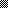 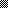 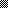 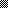 